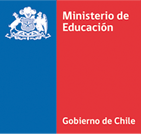 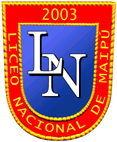 TEMARIO COEF 2 II SEMESTRE 2021SÉPTIMOSINGLÉSMARTES  23 DE NOVIEMBREContenidos:Habilidades Comprensión Lectora y Auditiva nivel "Starters".HISTORIA, GEOGRAFÍA Y CIENCIAS SOCIALESLUNES 06 DE DICIEMBRE   ONLINEContenidos:SEPTIMOS:Módulo de autoaprendizaje completo de Roma:-Localización y características geográficas de Roma-Origen mítico e histórico-Etapas de la Historia de la Antigua Roma-Características de la República Romana-Sociedad romana-Características del Imperio Romano-Cristianismo en Roma-Causas de la decadencia y caída del Imperio Romano de Occidente-Legado de Roma al mundo Occidental.CIENCIAS NATURALES –BIOLOGÍA VIERNES 10 DE DICIEMBRE   ONLINEContenidos:Regulación Hormonal durante la pubertadCiclo  menstrualFormación del Nuevo SerPaternidad responsable (métodos anticonceptivos)LENGUA Y LITERATURALUNES 13 DE DICIEMBREContenidos:Habilidades de comprensión lectora y léxico contextual.Géneros literarios.Gramática.Ortografía acentual.MATEMÁTICAMIÉRCOLES 15 DE DICIEMBREContenidos:Resolver problemas con operatoria fracciones y decimalesPotencias y Notación científicaValorar expresiones algebraicas, reducir términos semejantesEcuaciones e InecuacionesUNIDAD  TÉCNICA